от 27 октября 2020 года										№ 992Об утверждении показателей эффективности деятельности руководителей муниципальных бюджетных и автономных учреждений физической культуры и спорта городского округа город Шахунья Нижегородской областиВ соответствии с приказом Министерства спорта Нижегородской области от 27.02.2017 № 58 «Об утверждении показателей эффективности деятельности государственных учреждений, учредителем которых является министерство спорта Нижегородской области, и критериев оценки эффективности работы их руководителей» (с изменениями от 23.11.2018 № 309, от 29.08.2019 № 233), постановлением администрации городского округа город Шахунья Нижегородской области от 18.09.2020 № 841 «Об утверждении Положения об оплате труда работников муниципальных бюджетных и автономных учреждений городского округа город Шахунья Нижегородской области по виду экономической деятельности «Деятельность в области спорта» (код 93.1), администрация городского округа город Шахунья Нижегородской области  п о с т а н о в л я е т:         1. Утвердить прилагаемые:критерии оценки эффективности работы руководителей муниципальных автономных и бюджетных учреждений физической культуры и спорта, учредителем которых является администрация городского округа город Шахунья Нижегородской области (Приложение № 1);перечень показателей эффективности деятельности муниципальных автономных и бюджетных учреждений физической культуры и спорта городского округа город Шахунья Нижегородской области (Приложение № 2);условия премирования руководителей муниципальных автономных и бюджетных учреждений физической культуры и спорта, учредителем которых является администрация городского округа город Шахунья Нижегородской области (Приложение № 3);состав Комиссии по оценке выполнения показателей деятельности муниципальных автономных и бюджетных учреждений физической культуры и спорта городского округа город Шахунья Нижегородской области (далее – Комиссия) (Приложение № 4).2. Установить, что оценка эффективности деятельности муниципальных автономных и бюджетных учреждений физической культуры и спорта, учредителем которых является администрация городского округа город Шахунья Нижегородской области, и их руководителей, определяется на основе данных ежеквартальных отчетов руководителей учреждений, предоставляемых в адрес администрации городского округа город Шахунья Нижегородской области в срок до 10 числа месяца, следующего за отчетным кварталом (далее – Информация).3. Возложить ответственность за сбор Информации на начальника сектора по спорту администрации городского округа город Шахунья Нижегородской области Политова М.Л.4. Возложить ответственность за анализ Информации на Комиссию по оценке выполнения показателей деятельности муниципальных автономных и бюджетных учреждений физической культуры и спорта городского округа город Шахунья Нижегородской области.5. Настоящее постановление вступает в силу со дня его подписания. 6. Начальнику общего отдела администрации городского округа город Шахунья Нижегородской области обеспечить размещение настоящего постановления на официальном сайте администрации городского округа город Шахунья Нижегородской области.7. Контроль за исполнением настоящего постановления возложить на первого заместителя главы администрации городского округа город Шахунья Нижегородской области Серова А.Д.Глава местного самоуправлениягородского округа город Шахунья						          Р.В.КошелевПриложение № 1
к постановлению администрациигородского округа город ШахуньяНижегородской области
от 27.10.2020 г. № 992Критерии оценки эффективности работы руководителей муниципальных автономных и бюджетных учреждений физической культуры и спорта, учредителем которых является администрация городского округа город Шахунья Нижегородской области__________________________________Приложение № 2к постановлению администрациигородского округа город ШахуньяНижегородской областиот 27.10.2020 г. № 992Перечень показателей эффективности деятельности муниципальных автономных и бюджетных учреждений физической культуры и спорта городского округа город Шахунья Нижегородской области_______________________Приложение № 3к постановлению администрациигородского округа город ШахуньяНижегородской областиот 27.10.2020 г. № 992Условия премирования руководителей муниципальных автономных и 
бюджетных учреждений физической культуры и спорта, учредителем которых является администрация городского округа город Шахунья 
Нижегородской областиОбщие положенияНастоящие условия премирования руководителей муниципальных автономных и бюджетных учреждений физической культуры и спорта, учредителем которых является администрация городского округа город Шахунья Нижегородской области (далее - Учреждения), вводятся в целях повышения эффективности деятельности Учреждения, качества оказываемых муниципальных услуг (выполнения работ), инициативы при выполнении поставленных задач.Источником премиального фонда являются бюджетные ассигнования бюджета городского округа город Шахунья Нижегородской области, предусмотренные на оплату труда работников Учреждения.II. Условия премирования руководителя УчрежденияПо результатам выполнения установленных показателей эффективности деятельности Учреждения руководителю Учреждения устанавливается ежеквартальная премия.Руководитель Учреждения обязан не позднее 10 числа месяца, следующего за отчетным кварталом, представлять отчет о выполнении показателей эффективности деятельности Учреждения в адрес сектора по спорту администрации городского округа город Шахунья Нижегородской области.Оценку эффективности работы руководителя Учреждения на основе выполнения утвержденных показателей эффективности деятельности Учреждения осуществляет Комиссия по оценке выполнения показателей эффективности деятельности муниципальных учреждений, учредителем которых является администрация городского округа город Шахунья Нижегородской области, и премированию их руководителей, утвержденная настоящим Постановлением (далее - Комиссия).Премия руководителю Учреждения не начисляется в случае не снятого дисциплинарного взыскания за неисполнение или ненадлежащее исполнение по его вине возложенных на него функций и полномочий в отчетном периоде.Премия руководителю Учреждения начисляется за отчетный период                               за фактически отработанное время.Премия выплачивается в пределах экономии фонда оплаты труда Учреждения.III. Размеры премирования руководителя Учрежденияи порядок их выплатыРазмер ежеквартального премирования руководителя Учреждения устанавливается с учетом выполнения установленных администрацией городского округа город Шахунья Нижегородской области показателей эффективности деятельности Учреждения за отчетный квартал.Комиссия на основе оценки руководителя Учреждения об исполнении показателей эффективности деятельности Учреждения определяет степень выполнения показателей за отчетный период, которая оценивается в процентах от общего количества баллов.При сумме баллов, соответствующей выполнению всех показателей эффективности деятельности Учреждения, размер ежеквартальной премии руководителя Учреждения за отчетный квартал устанавливается в объеме 100 процентов от утвержденного должностного оклада.При начислении Комиссией более низкой суммы баллов, премия руководителя Учреждения снижается в пропорциях, установленных настоящим приказом.Размер премии руководителя Учреждения определяется на основе расчета суммы баллов за отчетный квартал:_____________________________Приложение № 4к постановлению администрациигородского округа город ШахуньяНижегородской областиот 27.10.2020 г. № 992Состав Комиссии___________________________________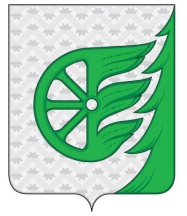 Администрация городского округа город ШахуньяНижегородской областиП О С Т А Н О В Л Е Н И Е№ п/пКритерии оценкидеятельностиФормаотчетности,содержащаяинформацию овыполнениипоказателяОценкапоказателяв баллахПериодичностьотчетности1Отсутствиеобоснованных жалобна работу учрежденияОтчетруководителяучреждения5 балловквартальная2Отсутствие в отчетномпериоде:- просроченнойкредиторской идебиторскойзадолженности;- задолженности поналогам и сборамСтатистическаяи бухгалтерскаяотчетность5 балловквартальная3Соблюдение сроков ипорядкапредоставлениястатистической ибухгалтерскойотчетностиСтатистическаяи бухгалтерскаяотчетность15 балловквартальная4Своевременное икачественноевыполнениераспоряжений ипостановленийадминистрации городского округа город Шахунья Нижегородской областиОтчетруководителяучрежденияИнформация сектора по спорту администрации городского округа город Шахунья Нижегородской области5 балловквартальная5Размещениеинформации обучреждении винформационно-телекоммуникационнойсети "Интернет" поразмещениюинформации огосударственныхучрежденияхwww.bus.gov.ruОтчетруководителяучреждения5 балловквартальная6Уровеньуправленческойкультуры в учреждении(качественное ведениедокументации,своевременноепредставлениематериалов и др.),соблюдениеустановленногопорядка и сроковпредставленияотчетности подеятельностиучреждения ввышестоящиеинстанции, (%)ОтчетруководителяучрежденияИнформация сектора по спорту администрации городского округа город Шахунья Нижегородской области10 балловквартальная7Отсутствиеобоснованныхофициальныхобращений повопросамнеурегулированныхконфликтных ситуаций,фактов социальнойнапряженности вколлективеучреждения(письменныеобращения), (%)ОтчетруководителяучрежденияИнформация сектора по спорту администрации городского округа город Шахунья Нижегородской области5 балловквартальная8Выполнение квоты по приему на работу лиц с ограниченными возможностямиОтчетруководителяучрежденияИнформация сектора по спорту администрации городского округа город Шахунья Нижегородской области2 баллаквартальная9Рост средней заработной платы работников муниципального учреждения в отчетном году по сравнению с предшествующим годом без учета повышения размера заработной платы в соответствии правовыми актами Правительства Нижегородской областиОтчетруководителяучрежденияИнформация сектора по спорту администрации городского округа город Шахунья Нижегородской области3 баллагодовая10Выполнениепоказателейдеятельностиучреждения,установленных вприложениях 2ОтчетруководителяучрежденияИнформация сектора по спорту администрации городского округа город Шахунья Нижегородской области45 балловквартальнаяОбщее число балловСовокупное снижение показателей пропорционально влияет на количество итоговой суммы баллов100№Целевые показатели эффективности деятельности учрежденияЗначение показателяЗначение показателяЗначение показателяЗначение показателяОценка эффективности деятельности учреждения в баллахФорма отчетности, содержащая информацию о выполнении показателя №Целевые показатели эффективности деятельности учрежденияПоквартально (нарастающим итогом с начала года)Поквартально (нарастающим итогом с начала года)Поквартально (нарастающим итогом с начала года)Поквартально (нарастающим итогом с начала года)Оценка эффективности деятельности учреждения в баллахФорма отчетности, содержащая информацию о выполнении показателя №Целевые показатели эффективности деятельности учрежденияIIIIIIIVОценка эффективности деятельности учреждения в баллахФорма отчетности, содержащая информацию о выполнении показателя 1. Выполнение муниципального задания учреждением в текущем финансовом году, (%) 25507010030 балловОтчет руководителя учреждения (1 раз в квартал)2.Выполнение критериев эффективности учреждения:Выполнение критериев эффективности учреждения:Выполнение критериев эффективности учреждения:Выполнение критериев эффективности учреждения:Выполнение критериев эффективности учреждения:Выполнение критериев эффективности учреждения:Выполнение критериев эффективности учреждения:2.1.Информационное продвижение услуг в информационно-телекоммуникационной сети «Интернет» (далее – сеть Интернет) (полнота сведений), (%)1001001001005 балловОтчет руководителя учреждения (1 раз в квартал)2.2.Доля положительных отзывов об общего количества отзывов по результатам опроса, (%)979797975 балловОтчет руководителя учреждения (1 раз в квартал)2.3.Средняя ежемесячная посещаемость (загрузка) от нормативной (%)>30>30>30>305 балловОтчет руководителя учреждения (1 раз в квартал)Число баллов45 балловКоличествобалловРазмер ежеквартального премирования с учетом числаполученных баллов (в процентах от утвержденногодолжностного оклада)90 - 10010060 - 8950менее 600Серов Александр Дмитриевич- первый заместитель главы администрации городского округа город Шахунья Нижегородской области, председатель КомиссииСмирнова Ольга Николаевна- начальник отдела кадровой и архивной работы администрации городского округа город Шахунья Нижегородской области, заместитель председателя Комиссии, Смирнов Алексей Николаевич- специалист по спорту сектора по спорту администрации городского округа город Шахунья Нижегородской области, секретарь комиссии.Члены Совета:Члены Совета:Калегова Татьяна Викторовна- начальник отдела планирования бюджета финансового управления администрации городского округа город Шахунья Нижегородской области;Белов Александр Валентинович- начальник юридического отдела администрации городского округа город Шахунья Нижегородской области;Дрёмина Галина Николаевна- начальник сектора по бухгалтерскому учету и отчетности администрации городского округа город Шахунья Нижегородской области;Политов Максим Леонидович- начальник сектора по спорту администрации городского округа город Шахунья Нижегородской области.